									6th June 2022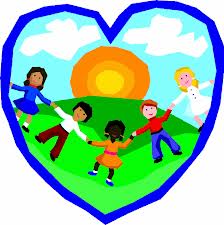 Great Witley Pre-School NewsletterDear Parents and CarersWelcome back to the final half term of the academic year. We hope you had a great week off and look forward to hearing all about it from yourselves and also your children.   Late Collection – there have been a few instances where parents are late collecting their child(ren) at the allocated time.  I appreciate that sometimes these delays are unavoidable but if you are going to be late can you please telephone Pre School to advise us of the situation.  On some occasions staff have had to remain over their allocated shift to ensure that ratios are maintained.  Whilst I do not want to charge for these late collections I have to be mindful of the additional staffing costs that are being incurred.Weather and Suitable Clothing – We do try to get the children outside each day where possible to meet the requirements of the EYFS plus the fresh air is good for their brain and physical development.  Please can you make sure that your child comes to Pre-School with suitable and named outdoor clothing so that we can do this.  Obviously at the time of the year the weather can be variable.  There is very little shade outside and whilst we do have a gazebo for some protection there may be days during the summer term when we have to limit children’s exposure to the sun.  Please remember to put sun cream on your child before they come to Pre School (staff will reapply it if needs be during the day) and a sun hat for added protection – thanks.  If your child won’t drink water can you please ensure that you send in plenty of drinks they like so that we can ensure they remain hydrated.   A spare change of clothing and some shoes would also be great as there presently seems to be a lot of water play going on.Unwell children – Can I remind that your child should only attend Pre-School if they are well.  When they are poorly they really do not want to be here and would much rather be at home, having a cuddle with you.  It is also unfair to the other children and staff so to prevent the spread of infection to others can I ask you to keep them at home if they are not well.  We do reserve the right to send your child home if they are unwell in line with our Policies and Procedures.  Obviously in the present COVID situation we all need to do whatever is necessary to try and keep each other safe.  Thank you to those parents who have elected to keep their child off from Pre School when their children have colds.   Planning – Our topic for this half term is ‘Around the world in half a term’.  However we do take the lead for the daily plans from your children and are continuing with In the Moment Planning.  Again we need your help to let us know what your child has been interested or involved in at home.  Please share this either with myself or your child’s key person.  Alongside this newsletter will be an ‘All about me’ form for you to complete and return to show what your child is learning at home so that we can work together to make this happen.  We will also be making our Fathers Day gifts so if your child does not bring something home with them it may well be that they are very busy making their own surprise for the special person in their life.Packed Lunches - we have been noticing that some of the children's lunch boxes have recently been containing treats which are not classified as healthy eg chocolates or sweets.  As a setting we promote healthy eating and if you do require any assistance on this aspect please come and have a word with either me or the staff.  Next week is Healthy Eating week and I will be sending out more information with my Friday emailPhotographer – the photographer is booked for Tuesday 21st June.   Can you please email me with confirmation as to whether you want individual or group photographs taken of your child please so that I can record the relevant consent.  Without this consent I am afraid there will be no photographs taken by the photographerTransition – I have recently had a discussion with Mrs Ramsey at Great Witley Primary School regarding transition for our older group of children leaving us this term to start their formal education.  I believe that you have already been sent a letter setting out the arrangements. Most of our group are all going to Great Witley Primary which is lovely, as those special friendships can continue and are so important in those early days at School.  I have also been given the following dates which you may want to note:-	Thursday 16th June – transition afternoon 1.15-2.45  	Monday 27th June – transition afternoon 1.15 – 2.45	Thursday 7th July – all new reception induction all day I will be sending out separate communication to parents of our older group of children with transition arrangements in the near future.Sports Day & Leavers Service. The final day of the term is on the morning of Friday 15th July and traditionally we have our sports day and leavers service.  I have already booked the Quartergreen Court and hopefully the weather will be kind to us.  Staff are busy thinking of other ways we can make the children’s final day with us extra special. They have one or two things planned but more details of this day will be shared a little nearer the time.   Fundraising - We will also be holding another Rags2Riches4Schools collection on Monday 27th June so again please bag up unwanted clothing as we get paid for every 2.5kg collected.  Clothing, shoes, soft furnishings and cuddly toys can be included and can be put into black refuse bags.  These collections are presently going to families suffering in Ukraine so it is a very worthwhile cause.  Please also remember to register the Pre School through Easy fundraising so that we can raise additional funds when you shop online.  The pennies really do add up and as a charity every penny helps so that we can offer your child the very best care and education.Coffee mornings – I am happy to hold a coffee morning should parents so wish.  If you would like me to do so please contact me with your availability and I will see if I can get something sorted out –thanksCommittee Members – As I am sure you are aware the Pre School is run by Committee members.  We will be having our AGM in November and will be needing some new Committee members.  Can I ask that you think about joining the Committee and having a say in how the Pre School your child attends is run.  Thank you.  Without a sufficient number of Committee members the Pre School is unable to operate.I hope this all makes sense but as ever if you have any queries on any aspect of Pre-School life then please do not hesitate to have a word with me.  Thanking you in anticipation of your continued support.Kind regards,  Mandy & Staff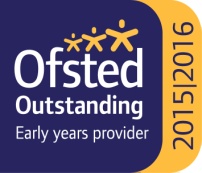 Important Dates for your DiariesMonday 6th June – Pre School resumes for second half of summer termThursday 16th June – Great Witley transition afternoonTuesday 21st June – PhotographerMonday 27th June – Clothing collection & Great Witley Transition afternoonThursday 7th July – Great Witley transition dayFriday 15th July – sports day and leavers service. Last day of term